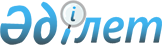 Көксу ауданы мәслихатының кейбір шешімдерінің күші жойылды деп тану туралыАлматы облысы Көксу аудандық мәслихатының 2017 жылғы 12 маусымдағы № 17-8 шешімі. Алматы облысы Әділет департаментінде 2017 жылы 27 маусымда № 4257 болып тіркелді
      "Құқықтық актілер туралы" 2016 жылғы 6 сәуірдегі Қазақстан Республикасы Заңының 27-бабына сәйкес, Көксу ауданы мәслихаты ШЕШІМ ҚАБЫЛДАДЫ:
      1. Осы шешімнің қосымшасына сәйкес Көксу ауданы мәслихатының кейбір шешімдерінің күші жойылды деп танылсын.
      2. Осы шешімнің орындалуын бақылау Көксу ауданы мәслихаты аппаратының басшысы Кожабергенов Айдар Кожабековичке жүктелсін. 
      3. Осы шешім әділет органдарында мемлекеттік тіркелген күннен бастап күшіне енеді және алғашқы ресми жарияланған күнінен кейін күнтізбелік он күн өткен соң қолданысқа енгізіледі.  Көксу ауданы мәслихатының күші жойылды деп танылатын кейбір шешімдердің тізбесі
      1. "Көксу ауданының 2016-2018 жылдарға арналған бюджеті туралы" 2015 жылғы 21 желтоқсандағы № 49-1 (Нормативтік құқықтық актілерді мемлекеттік тіркеу тізілімінде № 3642 тіркелген, 2016 жылдың 15 қаңтарында аудандық "Нұрлы Көксу" газетінде жарияланған); 
      2. "Көксу ауданы мәслихатының 2015 жылғы 21 желтоқсандағы "Көксу ауданының 2016-2018 жылдарға арналған бюджеті туралы № 49-1 шешіміне өзгерістер енгізу туралы" 2016 жылғы 5 ақпандағы № 52-1 (Нормативтік құқықтық актілерді мемлекеттік тіркеу тізілімінде № 3709 тіркелген, 2016 жылдың 19 ақпанында аудандық "Нұрлы Көксу" газетінде жарияланған); 
      3. "Көксу ауданы мәслихатының 2015 жылғы 21 желтоқсандағы "Көксу ауданының 2016-2018 жылдарға арналған бюджеті туралы № 49-1 шешіміне өзгерістер енгізу туралы" 2016 жылғы 24 наурыздағы № 1-3 (Нормативтік құқықтық актілерді мемлекеттік тіркеу тізілімінде № 3768 тіркелген, 2016 жылдың 8 сәуірінде аудандық "Нұрлы Көксу" газетінде жарияланған); 
      4. "Көксу ауданы мәслихатының 2015 жылғы 21 желтоқсандағы "Көксу ауданының 2016-2018 жылдарға арналған бюджеті туралы № 49-1 шешіміне өзгерістер енгізу туралы" 2016 жылғы 20 мамырдағы № 4-1 (Нормативтік құқықтық актілерді мемлекеттік тіркеу тізілімінде № 3865 тіркелген, 2016 жылдың 10 маусымында аудандық "Нұрлы Көксу" газетінде жарияланған); 
      5. "Көксу ауданы мәслихатының 2015 жылғы 21 желтоқсандағы "Көксу ауданының 2016-2018 жылдарға арналған бюджеті туралы № 49-1 шешіміне өзгерістер енгізу туралы" 2016 жылғы 21 шілдедегі № 7-1 (Нормативтік құқықтық актілерді мемлекеттік тіркеу тізілімінде № 3918 тіркелген, 2016 жылдың 5 тамызында аудандық "Нұрлы Көксу" газетінде жарияланған); 
      6. "Көксу ауданы мәслихатының 2015 жылғы 21 желтоқсандағы "Көксу ауданының 2016-2018 жылдарға арналған бюджеті туралы № 49-1 шешіміне өзгерістер енгізу туралы" 2016 жылғы 27 қазандағы № 10-1 (Нормативтік құқықтық актілерді мемлекеттік тіркеу тізілімінде № 3998 тіркелген, 2016 жылдың 18 қарашасында аудандық "Нұрлы Көксу" газетінде жарияланған).
					© 2012. Қазақстан Республикасы Әділет министрлігінің «Қазақстан Республикасының Заңнама және құқықтық ақпарат институты» ШЖҚ РМК
				
      Көксу ауданы мәслихатының 

      сессия төрағасы

Б. Егинбаев

      Көксу ауданы

      мәслихатының хатшысы

 А. Досымбеков
Көксу ауданы мәслихатының 2017 жылғы "12" маусымдағы № 17-8 шешіміне қосымша